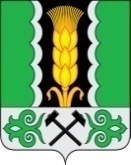 Российская ФедерацияРеспублика ХакасияАлтайский районАдминистрация муниципального образованияОчурский сельсоветПОСТАНОВЛЕНИЕ06 июня 2019 г.			         		                                                    № 18/4с. ОчурыО внесении изменений в постановление №104/1 от 14 октября 2017 г. «Об утверждении муниципальной программы «Формирование муниципальной собственности, содержание муниципальной собственности и разработка документов территориального планирования в муниципальном образовании Очурский сельсовет на 2018-2022 годы»Руководствуясь статьями 41, 47 Устава муниципального образования Очурский сельсовет, администрация муниципального образования Очурский сельсоветПОСТАНОВЛЯЕТ:Внести в постановление № 104/1 от 14 октября 2017 г. «Об утверждении муниципальной программы «Формирование муниципальной собственности, содержание муниципальной собственности и разработка документов территориального планирования в муниципальном образовании Очурский сельсовет на 2018-2022 годы» следующие изменения:- Пункт 11 паспорта программы изложить в новой редакции:- пункт 6 в разделе 3 изложить в новой редакции:- абзац третий в разделе 4 изложить в новой редакции:Для реализации мероприятий Программы, бюджетом муниципального образования Очурский сельсовет предусмотрены средства в сумме – 1034,8 тыс. рублей, в том числе по годам:2018 – 112 тыс.руб.;2019 – 902,8 руб.;2020 – 0 тыс.руб.;2021 – 20 тыс.руб.;2022 – 0 тыс.руб.2. Контроль за исполнением настоящего постановления оставляю за собой.Глава муниципального образованияОчурский сельсовет                                                                                     Л.В.КлевцоваОбъёмы и источники финансирования ПрограммыОбщий объём финансирования Программы составляет на 2018 – 2022 годы – 1034,8 тыс.рублей - средства местного бюджета в том числе по годам:2018 – 112 тыс.руб.;2019 – 902,8 тыс.руб.;2020 – 0 тыс.руб.;2021 – 20 тыс.руб.;2022 – 0 тыс.руб.Источник финансирования: бюджет муниципального образования Очурский сельсовет и иные источники финансирования, которые ежегодно уточняются до принятия бюджета муниципального образования Очурский сельсовет на очередной финансовый год.Бюджетные ассигнования, предусмотренные в плановом периоде 2018–2022 годов, могут быть уточнены при формировании проекта местного бюджета на 2018–2022 годы6.Оплата коммунальных услугБюджет поселения0183,8000